INSTRUCCIONES PARA ARTISTAS AUTÓNOMOS Tu objetivo es colorear y recortar tantos zapatos como puedas en tiempo dado. Como artista autónomo tienes la libertad de ser creativo. Usa esa creatividad para completar cada zapato e incluir diferentes colores. 
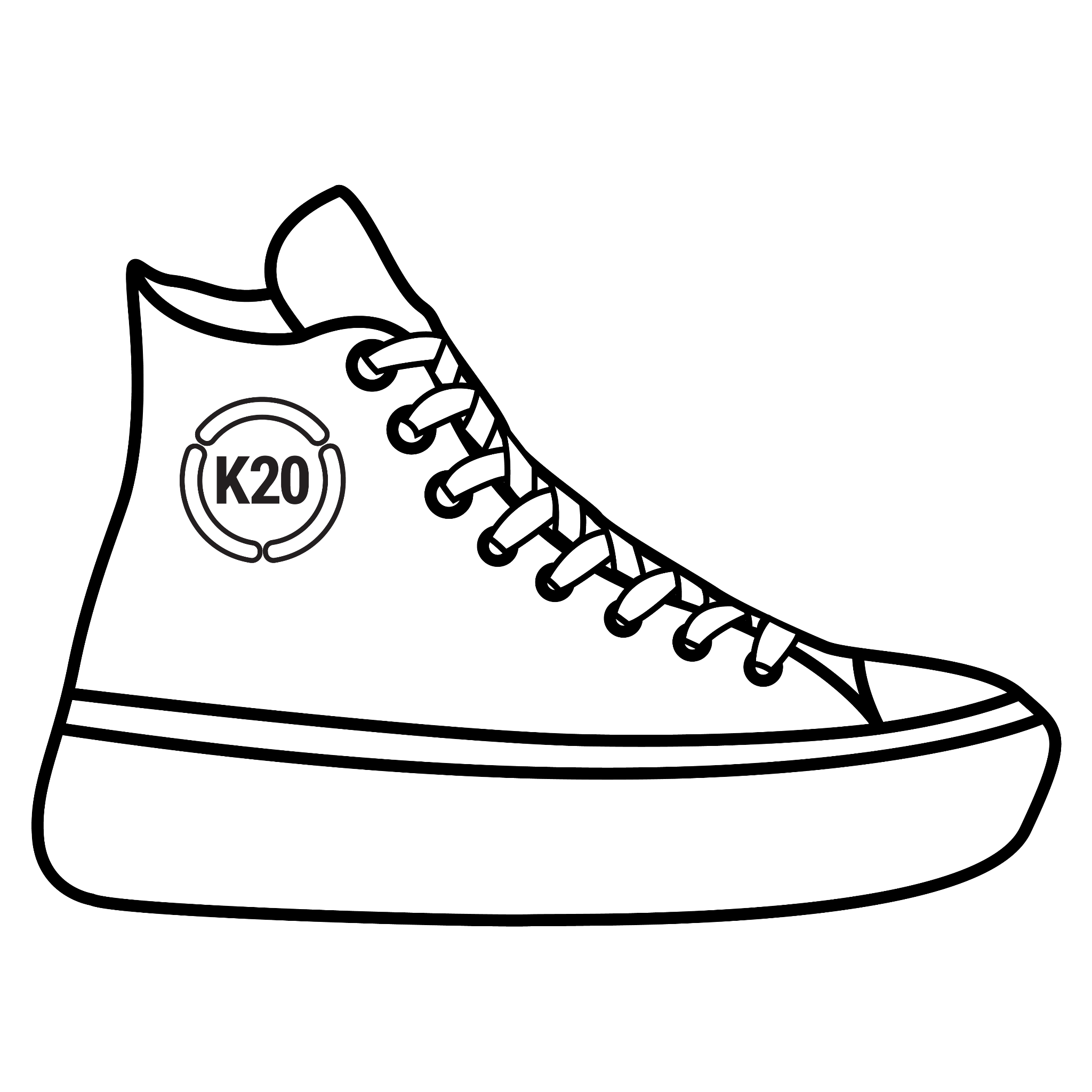 